  Republic of the Philippines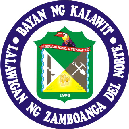      PROVINCE OF ZAMBOANGA DEL NORTE  Municipality of Kalawit2021 ANNUAL INVESTMENT PLAN 20% DEVELOPMENT FUND I.SOCIAL DEVELOPMENT SOCIAL DEVELOPMENT SOCIAL DEVELOPMENT SOCIAL DEVELOPMENT 1.Water Supply SystemWater Supply System1.1.Repair/Maintenance of Water System and Conversion of Poblacion Water Supply System to Level IIIRepair/Maintenance of Water System and Conversion of Poblacion Water Supply System to Level III-       750,000.00 2.Counterpart Fund to Development ProjectCounterpart Fund to Development Project-    1,596,463.60 3.Counterpart to XAESCounterpart to XAES-       700,000.00 4.Construction of Municipal Library, Information and eCenterConstruction of Municipal Library, Information and eCenterConstruction of Municipal Library, Information and eCenter-    2,400,000.00 5.Improvement of Multi-purpose Building (SB Hall)Improvement of Multi-purpose Building (SB Hall)Improvement of Multi-purpose Building (SB Hall)-    1,500,000.00 TOTAL-    6,946,463.60 II.ECONOMIC DEVELOPMENTECONOMIC DEVELOPMENTECONOMIC DEVELOPMENTECONOMIC DEVELOPMENT1.Road and BridgesRoad and Bridgesa.Maintenance of Barangay Road-    1,500,000.00 b.Maintenance of Municipal Roads and StreetsMaintenance of Municipal Roads and Streets-    1,500,000.00 c.Concreting of Roads-    3,100,000.00 d.Construction of Motorpool Building (Phase II)Construction of Motorpool Building (Phase II)-    1,200,000.00 e.Construction of Road Center Island (Phase IV)Construction of Road Center Island (Phase IV)-    1,200,000.00 TOTAL-    8,500,000.00 2.Agricultural and Economic Enterprise DevelopmentAgricultural and Economic Enterprise DevelopmentAgricultural and Economic Enterprise Developmenta.KIADP-       800,000.00 b.Vermicasting-       200,000.00 c.Municipal Nursery Development-       200,000.00 d.Construction of Food Court (Municipal Hall)Construction of Food Court (Municipal Hall)-    1,200,000.00 e.Livelihood Development Programs-    2,000,000.00 TOTAL-    4,400,000.00 III.TOURISM DEVEOPMENTTOURISM DEVEOPMENTTOURISM DEVEOPMENTTOURISM DEVEOPMENTa.Kalawit Agri-Eco Tourism Park DevelopmentKalawit Agri-Eco Tourism Park Development-       900,000.00 b.Repair/Maintenance of Street Lights-       500,000.00 c.Installation of Solar Streets Lights-    1,500,000.00 d.Maintenance of Parks and Plaza-       400,000.00 e.Construction of Parking Area (Municipal Hall)Construction of Parking Area (Municipal Hall)-    1,200,000.00 TOTAL-    4,500,000.00 IV.ENVIRONMENTAL MANAGEMENTENVIRONMENTAL MANAGEMENTENVIRONMENTAL MANAGEMENTENVIRONMENTAL MANAGEMENT1.Urban GreeningUrban Greeninga.Clean and Green Program-       200,000.00 2.Solid Waste ManagementSolid Waste Managementa.Deveopment of Sanitary Land Fill-       500,000.00 b.Construction of Residual Containment Area-       500,000.00 c.Repair/Maintenance of Garbage Truck-       150,000.00 e.Garbage Collection-       200,000.00 TOTAL-    1,550,000.00 GRAND TOTAL-  25,896,463.60 